Additional file 1 Sequences for real-time PCR primers 1 GYS2, glycogen synthase 2; INSR, insulin receptor; SOD3, extracellular superoxide dismutase; FABP, fatty acid-binding protein; LPL, lipoprotein lipase; APOA1, apolipoprotein A1; TXN, thioredoxin; NDUFS6, NADH dehydrogenase (ubiquinone) iron-sulfur protein 6; GST, glutathione S-transferase. 2 F, forward; R, reverse.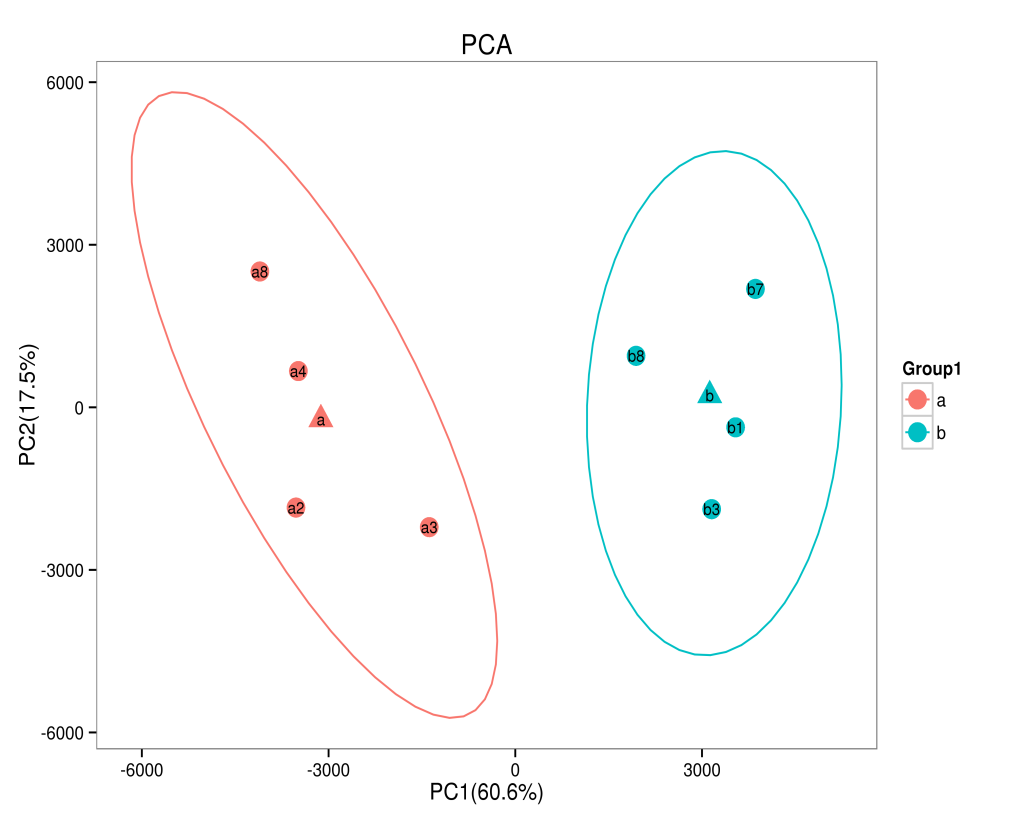 Additional file 2 Principal component analysis (PCA) plot of gene expression profile of the layer intestine between groups. 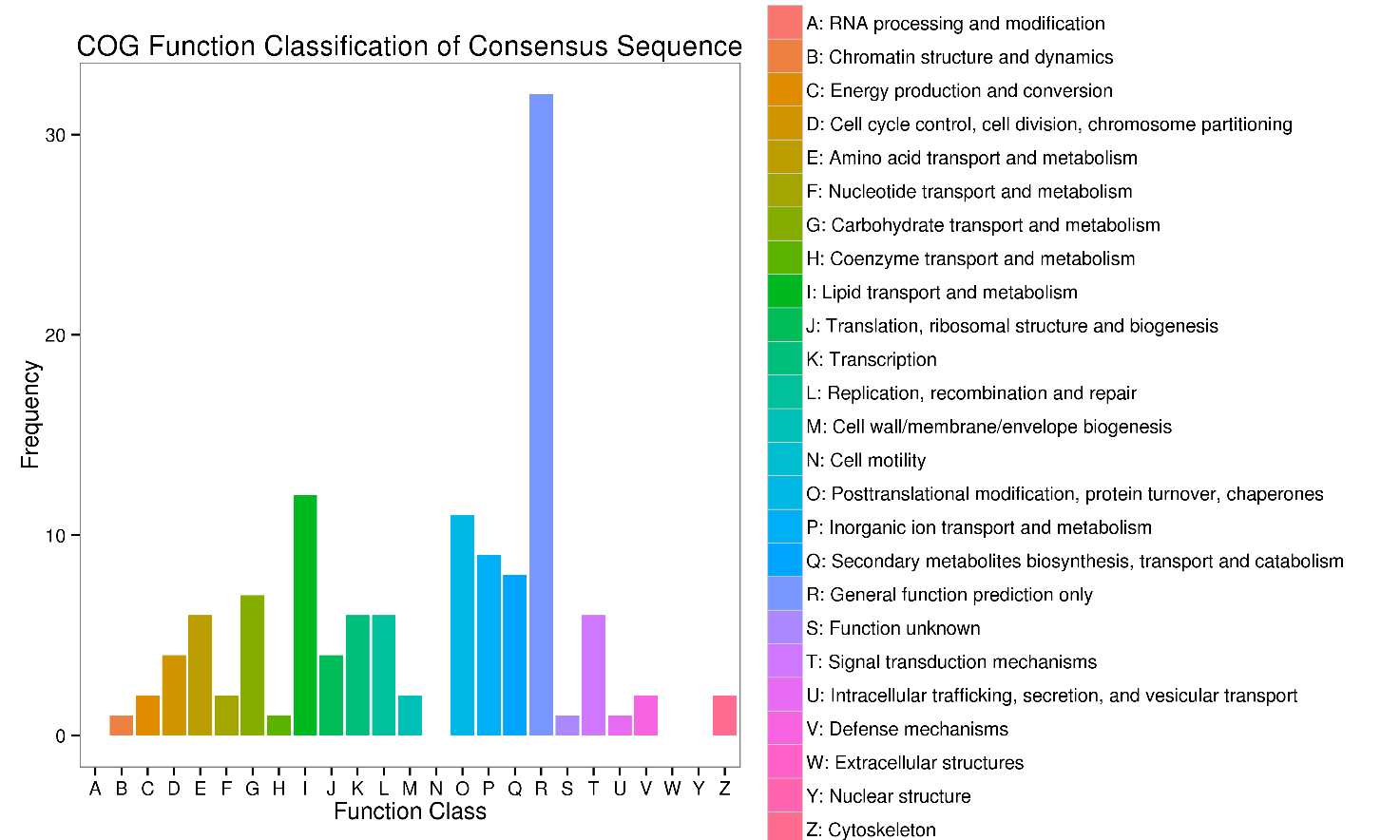 Additional file 3 Clusters of Orthologous Genes (COG) classification of differentially expressed genes of the layer intestine between groups.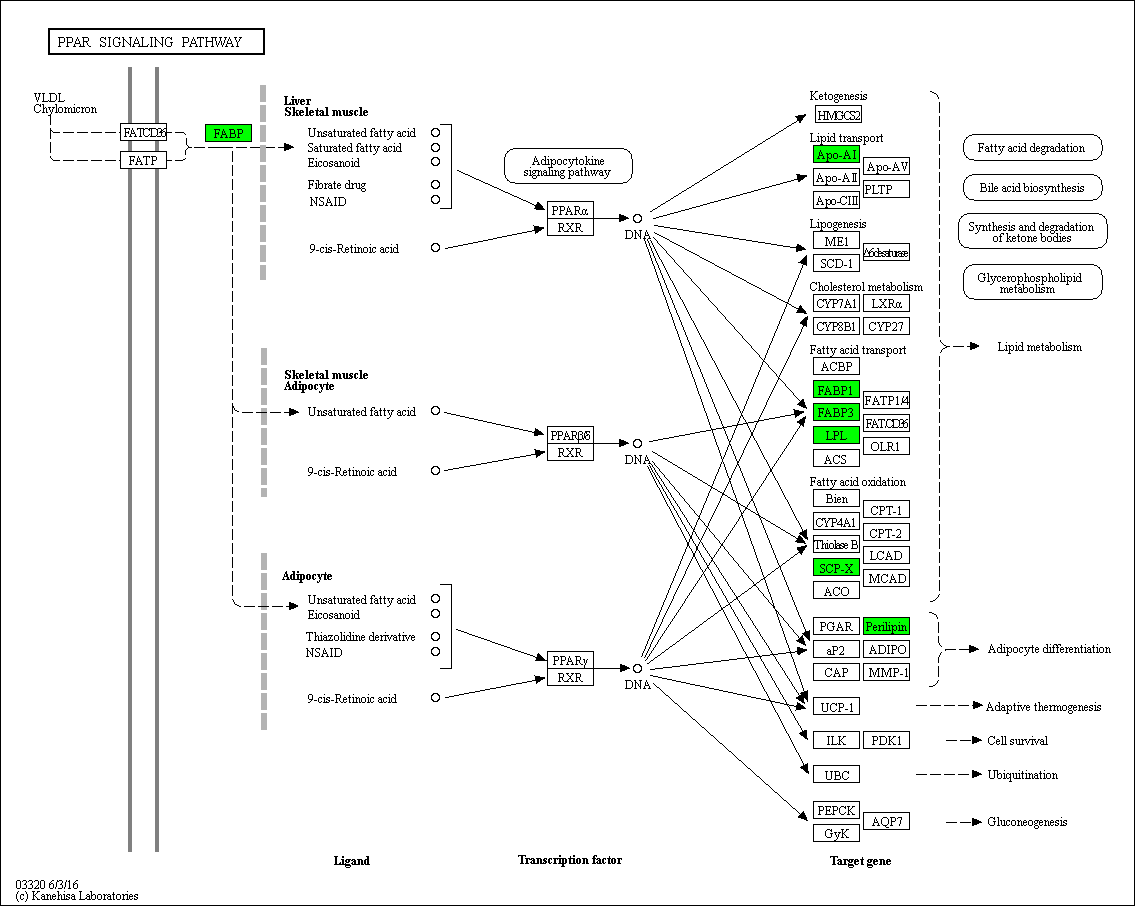 Additional file 4 Sketch map of peroxisome proliferators-activated receptors (PPAR) signaling pathway.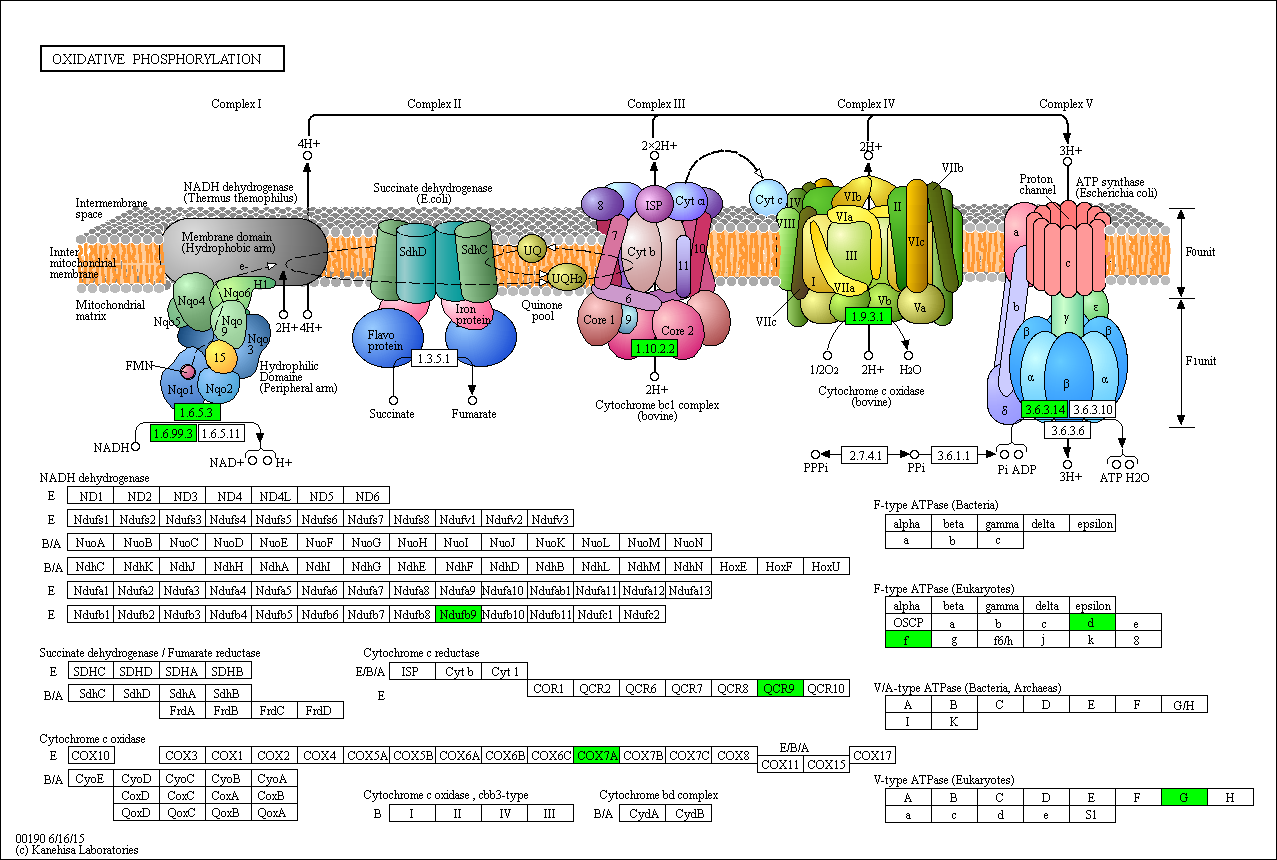 Additional file 5 Sketch map of oxidative phosphorylation pathway.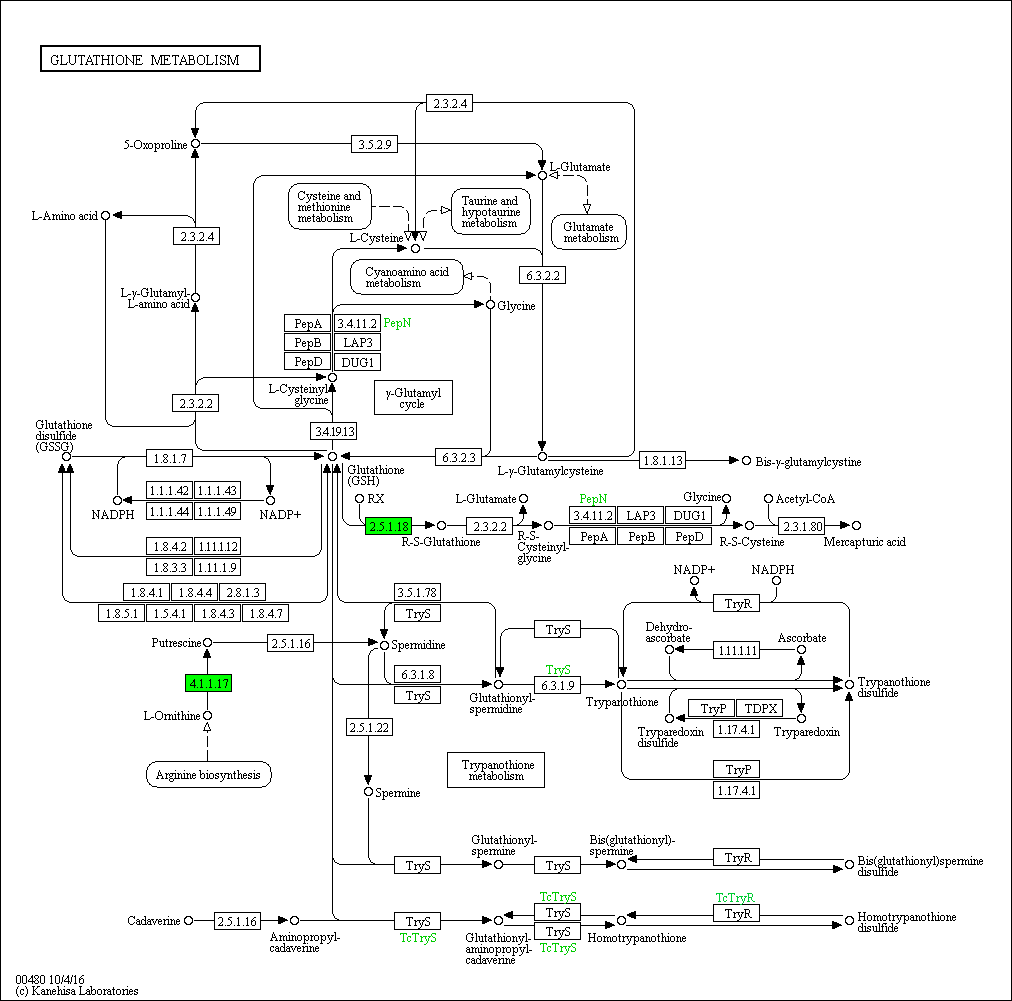 Additional file 6 Sketch map of glutathione metabolism pathway.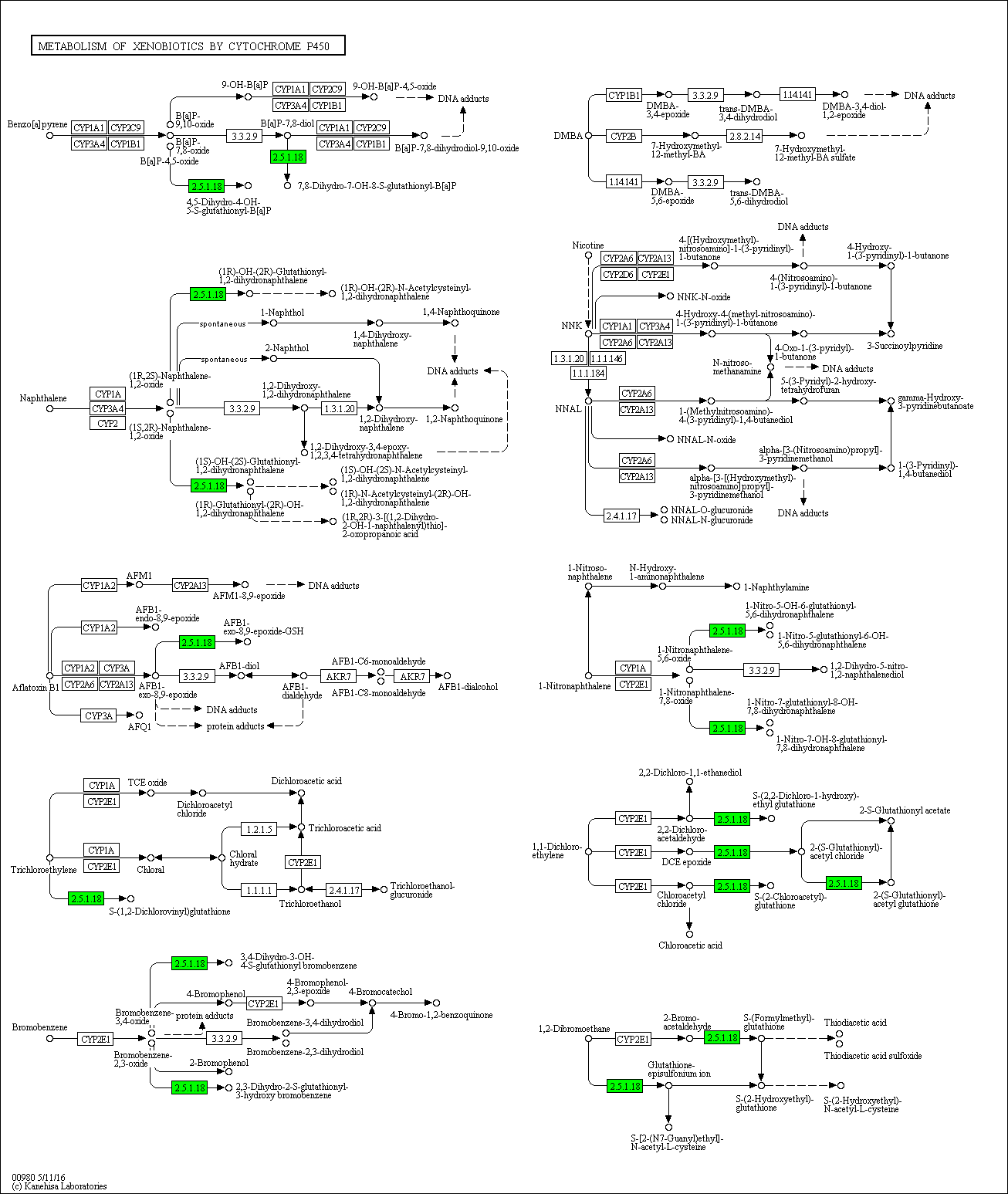 Additional file 7 Sketch map of metabolism of xenobiotics by cytochrome P450.Genes1Primer sequence2(5′-3′)Accession no.β-ActinF: GAGAAATTGTGCGTGACATCAL08165R: CCTGAACCTCTCATTGCCAGYS2F: ATCGCCTTCTGTCTCTCAGCXM_015291547.1R: TTTTGCCTATCCCTTTCAGCINSRF: CTCCCTTCTGTAACCGTGGT   XM_001233398.4R: TCTGTAGTGACGAGGATGCCClaudin-2F: CCTGCTCACCCTCATTGGAGNM_001277622.1R: GCTGAACTCACTCTTGGGCTSOD3F: TTGTGATCCATGAGCAGGAAXM_015285700.2R: TTGTTGCAGATCCCAATCACFABP1F: GGGGAAGAGTGTGAGATGGANM_204192R: GTTGAGTTCGGTCACGGATTFABP2F: TGGCATTTAACGGTACTTGGANM_001007923R: TCAGATTATCGTGGGCTCCTLPLF: ACTTGAAGACCCGTGCTCAGNM_205282R: GGCTGGTCTACCTTGGTCACAPOA1F: GTGACCCTCGCTGTGCTCTTNM 205525R: CACTCAGCGTGTCCAGGTTGTTXNF: GATTTCTCTGCCACATGGTGTNM_205453.1R: ATCTTGGGCATCATCCACATNDUFS6F: ACGGCAAAAGGAGGTGAACAXM 419061R: CAACCTCACTCACAGGCTGCGSTM2F: GGCAACCTGAGCCAATTCCTNM_205090.1R: CCACCCCCCTCACTCTTTCTGSTA3F: TTGGATAAGGCCGCAAACAGATANM_001001777.1R: TTTCCAGTAAATGCACGTCTGCTC